(CBNU)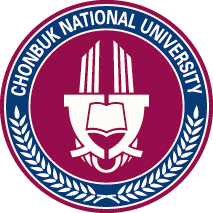 Baekjedaero 567, Jeonju, Jeollabuk-do, 561-756, Republic of KoreaTel: +82-63-270-2248 Fax: +82-63-270-2099Website: http://ioffice.cbnu.eduAPPLICATION FOR THE FEELING KOREA PROGRAMName____________  ___________First Name /  Family Name ____________  ___________First Name /  Family Name ____________  ___________First Name /  Family Name ____________  ___________First Name /  Family Name ____________  ___________First Name /  Family Name ____________  ___________First Name /  Family Name NationalityPassport NOPassport NODate of Birth_______  _______  _____yyyy / mm   / dd_______  _______  _____yyyy / mm   / ddGenderGender□ Male  □ Female□ Male  □ FemaleE-mailCell PhoneCell PhoneSchool NameCourse□High School    □ Undergraduate     □ Master  □ Doctor□High School    □ Undergraduate     □ Master  □ Doctor□High School    □ Undergraduate     □ Master  □ Doctor□High School    □ Undergraduate     □ Master  □ Doctor□High School    □ Undergraduate     □ Master  □ Doctor□High School    □ Undergraduate     □ Master  □ DoctorMajorGradeGrade□1□2□3□4□1□2□3□4Date of Participation□Long-term Session (3weeks) : 1.22~2.9□Long-term Session (3weeks) : 1.22~2.9□Long-term Session (3weeks) : 1.22~2.9□Long-term Session (3weeks) : 1.22~2.9□Long-term Session (3weeks) : 1.22~2.9□Long-term Session (3weeks) : 1.22~2.9Pick-up & Drop-off□I need Pick-up service□I need Drop-off service□I don’t need anything□I need Pick-up service□I need Drop-off service□I don’t need anything□I need Pick-up service□I need Drop-off service□I don’t need anything□I need Pick-up service□I need Drop-off service□I don’t need anything□I need Pick-up service□I need Drop-off service□I don’t need anything□I need Pick-up service□I need Drop-off service□I don’t need anythingLanguage ProficiencyEnglish□ Advanced  □ Intermediate□ Beginner□ Advanced  □ Intermediate□ BeginnerKoreanKorean□ Advanced □ Intermediate□ BeginnerUnder the Article 15 and 22 of the Personal Information Protection Act, Chonbuk National University will collect and use above personal information for Chonbuk National University’s program, The FeelingKorea. By summiting this form you hereby agree to provide personal information.Purpose of collecting personal information: to facilitate CBNU’s The FeelingKorea program. (disseminating news about CBNU)Collection list: Necessary personal information to facilitate CBNU’s The FeelingKorea program (disseminating news about CBNU)All personal information will be retained and used for 2 yearsDate : ________________Signature :______________Under the Article 15 and 22 of the Personal Information Protection Act, Chonbuk National University will collect and use above personal information for Chonbuk National University’s program, The FeelingKorea. By summiting this form you hereby agree to provide personal information.Purpose of collecting personal information: to facilitate CBNU’s The FeelingKorea program. (disseminating news about CBNU)Collection list: Necessary personal information to facilitate CBNU’s The FeelingKorea program (disseminating news about CBNU)All personal information will be retained and used for 2 yearsDate : ________________Signature :______________Under the Article 15 and 22 of the Personal Information Protection Act, Chonbuk National University will collect and use above personal information for Chonbuk National University’s program, The FeelingKorea. By summiting this form you hereby agree to provide personal information.Purpose of collecting personal information: to facilitate CBNU’s The FeelingKorea program. (disseminating news about CBNU)Collection list: Necessary personal information to facilitate CBNU’s The FeelingKorea program (disseminating news about CBNU)All personal information will be retained and used for 2 yearsDate : ________________Signature :______________Under the Article 15 and 22 of the Personal Information Protection Act, Chonbuk National University will collect and use above personal information for Chonbuk National University’s program, The FeelingKorea. By summiting this form you hereby agree to provide personal information.Purpose of collecting personal information: to facilitate CBNU’s The FeelingKorea program. (disseminating news about CBNU)Collection list: Necessary personal information to facilitate CBNU’s The FeelingKorea program (disseminating news about CBNU)All personal information will be retained and used for 2 yearsDate : ________________Signature :______________Under the Article 15 and 22 of the Personal Information Protection Act, Chonbuk National University will collect and use above personal information for Chonbuk National University’s program, The FeelingKorea. By summiting this form you hereby agree to provide personal information.Purpose of collecting personal information: to facilitate CBNU’s The FeelingKorea program. (disseminating news about CBNU)Collection list: Necessary personal information to facilitate CBNU’s The FeelingKorea program (disseminating news about CBNU)All personal information will be retained and used for 2 yearsDate : ________________Signature :______________Under the Article 15 and 22 of the Personal Information Protection Act, Chonbuk National University will collect and use above personal information for Chonbuk National University’s program, The FeelingKorea. By summiting this form you hereby agree to provide personal information.Purpose of collecting personal information: to facilitate CBNU’s The FeelingKorea program. (disseminating news about CBNU)Collection list: Necessary personal information to facilitate CBNU’s The FeelingKorea program (disseminating news about CBNU)All personal information will be retained and used for 2 yearsDate : ________________Signature :______________Under the Article 15 and 22 of the Personal Information Protection Act, Chonbuk National University will collect and use above personal information for Chonbuk National University’s program, The FeelingKorea. By summiting this form you hereby agree to provide personal information.Purpose of collecting personal information: to facilitate CBNU’s The FeelingKorea program. (disseminating news about CBNU)Collection list: Necessary personal information to facilitate CBNU’s The FeelingKorea program (disseminating news about CBNU)All personal information will be retained and used for 2 yearsDate : ________________Signature :______________